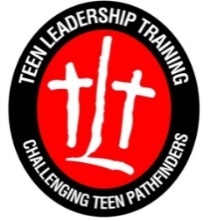 The Teens Leadership Training (TLT) programme is a special course of learning which challenges young people to manage their time effectively whilst developing leadership skills that will last a life time. Selection Process There is a selection process which aim to assess the suitability of the pathfinder to participate on the TLT programme. Each new or transferring TL Trainee embarking on the programme will need to show that they have not been coerced, cajoled or forced in any way to commence this course.  The young person who chooses to start this exciting programme will need to convince the Leaders running the programme that they believe they have the motivation, ambition and the drive to take part in the programme. Probationary Period  Once the TLT Trainee begins the Programme they will have 60 days to decide if the programme is for them. . Regular assessments will form part of the TLT Programme and the Club Administrator will evaluate the TLT Trainee’s commitment to the programme.  If after starting the training, the individual decides they no longer want to continue. They simple need to inform the South England Conference (SEC) TLT Coordinator of their decision.Suitability to TLT ProgrammeShould the Club administration find significant issues with the progress of the TLT Trainee, a conversation will be had with the TLT Trainee to determine if help is needed or whether they are suited to the programme. Also, where the SEC TLT Coordinator/s has concerns with a Teen’s performance or progress, attempts will be made to remedy the situation. Ratification After 60 days, the SEC TLT Coordinator will have a consultation will the TLT Trainee, their Mentor and Club Directors.  At this time an assessment will be made of how the Trainee has actively participated with their Operational development and leadership skill assignments over the 60 days.  All TL Trainees will be given the opportunity to speak about their progress and a decision will be made about their progression on the programme. This can mean the TLT Trainee is ratified to continue the programme or will be advised otherwise. TLT Trainees who have successfully completed the 60-days probationary period will receive a red shoulder cord and the TLT scarf.Anyone completing this course of study will gain leadership skills they can use in Church ministries, college, university and in the workplace. 